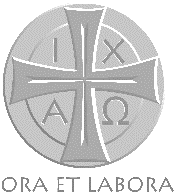 SABIEDRĪBA AR IEROBEŽOTU ATBILDĪBULATVIJAS KRISTĪGĀ AKADĒMIJAReģ. Nr. 40003129210	Vienības prospekts 23	tālrunis 6775 3360AS Swedbank	Jūrmala, LV-2010	akademija@kra.lvkods HABALV22, konts LV33HABA0551007993096	Latvija	www.kra.lv NOLIKUMSpar iepriekšējā izglītībā vai profesionālajā pieredzē sasniegtu studiju rezultātu
novērtēšanu un atzīšanu Latvijas Kristīgajā akadēmijāApstiprinātsLKrA Senāta sēdē Nr. ____ 2021.gada 16. jūnijāApstiprināts saskaņā ar Augstskolu likuma59.2panta piekto daļu un Ministru kabineta2012.gada 10.janvāra noteikumiem Nr.36 „Iepriekšējā izglītībā vai profesionālajā pieredzē sasniegtu studiju rezultātu atzīšanas noteikumi”Nolikums nosaka kārtību, kādā Latvijas Kristīgajā akadēmijā (turpmāk - LKrA) pēc studējošā vai personas iesnieguma (turpmāk - pretendents) veic iepriekšējā izglītībā vai profesionālajā pieredzē sasniegtu studiju rezultātu novērtēšanu un atzīšanu, kā arī atzīšanas kritērijus.Pretendents ir iesniedz LKrA rektoram adresētu iesniegumu no katra gada 1.septembra līdz 31.maijam.Iesniegumā norāda:pretendenta vārdu, uzvārdu un personas kodu;iepriekšējā izglītībā vai profesionālajā pieredzē sasniegtos studiju rezultātus;iepriekšējā	izglītībā	vai	profesionālajā	pieredzē	sasniegto	studiju	rezultātuatbilstības pamatojumu attiecīgās studiju programmas vai tās daļas prasībām;iepriekšējā	izglītībā	vai	profesionālajā	pieredzē	sasniegto	studiju	rezultātuatzīšanas mērķi;institūcijas nosaukumu un izglītības programmu vai tās daļu vai profesionālāspieredzes ieguves veidu, vietu un laikposmu, kurā studiju rezultāti ir sasniegti;studiju programmas nosaukumu, kurā būtu atzīstami iepriekšējā izglītībā vaiprofesionālajā pieredzē sasniegtie studiju rezultāti;pretendenta kontaktinformāciju - dzīvesvietas adresi, tālruņa numuru, e-pastaadresi.Pretendents iesniegumam pievieno:izziņu par iepriekšējā izglītībā sasniegtajiem rezultātiem, norādot institūcijas, kur notikusi apmācība, nosaukumu, apmācības ilgumu, nozari vai tēmu, un īsumā raksturo katrā apmācības pasākumā iegūtās zināšanas, prasmes un kompetenci;izziņu par profesionālajā pieredzē sasniegtajiem rezultātiem, norādot institūcijas, kur notikusi profesionālā darbība, nosaukumu, ieņemtos amatus un attiecīgajā amatā pavadīto darba laiku un galvenos darba pienākumus;dokumentus, kas apstiprina izziņās norādītos iepriekšējā izglītībā vai profesionālajā pieredzē sasniegtos rezultātus - apliecības, licences, sertifikātus u.c.Iepriekšējā izglītībā vai profesionālajā pieredzē sasniegtu studiju rezultātu novērtēšanu un atzīšanu veic LKrA Studiju daļa, kas darbojas saskaņā ar šo nolikumu, ko apstiprina Senāta sēdē.Studiju daļai ir tiesības:pārbaudīt sniegtās informācijas un ziņu atbilstību faktiskajiem apstākļiem;pieprasīt papildu informāciju, ja Studiju daļa uzskata, ka tās rīcībā nav pietiekamuziņu, lai objektīvi un vispusīgi izlemtu jautājumu par studiju rezultātu atzīšanu;ja nepieciešams, noteikt pārbaudījumus studiju rezultātu novērtēšanai.Ja Studiju daļa nolēmusi atzīt studiju rezultātus, tad lēmumā norāda atzīto studiju rezultātu apjomu kredītpunktos, kā arī studiju programmas, studiju kursa vai studiju moduļa nosaukumu, kurā atzīto studiju rezultātu kredītpunktus var ieskaitīt.Ja Studiju daļa nolēmusi par pārbaudījuma nepieciešamību iepriekš iegūto studiju rezultātu pārbaudei, tad lēmumā norāda to studiju kursa nosaukumu, kurā pārbaudījums jākārto, kā arī pārbaudījuma prasības. Pretendenta zināšanas, prasmi un kompetenci pārbaudījumā vērtē atbilstošā studiju kursa aprakstā formulēto prasību kredītpunktu iegūšanai vai to daļas apjomā. Lēmumam pievieno atbilstošo studiju kursu aprakstus.Ja Studiju daļa ir pieprasījusi pretendentam papildu informāciju, lēmuma pieņemšanas termiņu var pagarināt. Studiju daļa lēmumu pieņem viena mēneša laikā pēc papildu informācijas saņemšanas.Studiju daļas lēmumu pretendents var apstrīdēt, iesniedzot iesniegumu rektoram, un rektora lēmumu pārsūdzēt Administratīvā procesa likumā noteiktajā kārtībā.Iepriekšējā izglītībā vai profesionālajā pieredzē sasniegtus studiju rezultātus atzīst, ja ir izpildīti šādi kritēriji:uzrādītie dokumenti satur skaidru, nepārprotamu un pilnīgu informāciju par sasniegtajiem studiju rezultātiem;par sasniegtajiem studiju rezultātiem iespējams piešķirt vismaz vienu kredītpunktu;pretendenta iepriekš iegūtā izglītība atbilst uzņemšanas prasībām attiecīgajā studiju programmā;Studiju daļas noteiktajos pārbaudījumos pretendents ir uzrādījis attiecīgās studiju programmas vai tās daļas prasībām atbilstošas zināšanas, prasmes un kompetenci.Iepriekšējā izglītībā vai profesionālajā pieredzē sasniegtos un atzītos studiju rezultātus nevar ieskaitīt kā attiecīgās studiju programmas noslēguma pārbaudījumu vai promocijas darbu.Iepriekšējā izglītībā sasniegtos studiju rezultātus atzīst, ja tie atbilst augstākās izglītības pakāpei un ja tie ir sasniegti:profesionālās tālākizglītības programmā, kuras apguve dod iespēju iegūt ceturtovai piekto profesionālās kvalifikācijas līmeni;atsevišķā studiju programmas studiju kursā vai studiju modulī, kuru persona ir apguvusi kā klausītājs;studiju programmas daļā;citos ārpus formālās izglītības iegūtos veidos, izņemot studiju programmas, kuras atbilst reglamentētajām profesijām.Profesionālajā pieredzē sasniegtos studiju rezultātus atzīst ne vairāk kā 30 procentu apjomā no profesionālās vai akadēmiskās studiju programmas apjoma.Profesionālajā pieredzē sasniegtos studiju rezultātus atzīst:tajā attiecīgās studiju programmas daļā, ko veido prakse, turklāt šie studiju rezultāti ir sasniegti tajā profesionālās darbības jomā, kas atbilst studiju programmas izglītības tematiskajai jomai;tajā studiju programmas studiju kursā vai studiju modulī, kuru apgūstot iegūst praktiskas zināšanas, prasmes un kompetenci.Ja Studiju daļa lemj, ka pretendenta iesniegtie dokumenti, kas apliecina sasniegtos studiju rezultātus, nesniedz pilnīgu informāciju par pretendenta iegūtajām zināšanām, prasmēm un kompetenci, pretendentam ir jākārto pārbaudījums.Pretendenta zināšanas un prasmes pārbaudījumā vērtē mācībspēks, kuru pēc Senāta ierosinājuma apstiprina rektors.Pārbaudījumā vērtē, vai pretendenta uzrādītās zināšanas, prasmes un kompetence atbilst vai neatbilst attiecīgās studiju programmas vai tās daļas plānotajiem studiju rezultātiem.Studiju daļa pieņem lēmumu par iepriekšējā izglītībā vai profesionālajā pieredzē sasniegto studiju rezultātu atzīšanu par atbilstošiem studiju programmas studiju kursam vai studiju modulim, ja ir izpildīti visi šā nolikuma 10.punktā un attiecīgi 12. vai 14.punktā minētie kritēriji.